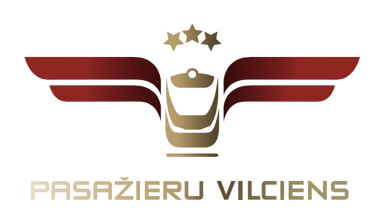 12.10.2015				     		  		       Informācija plašsaziņas līdzekļiemNo 19.oktobra darba dienās 25% atlaide biļetēm vienam braucienamAS “Pasažieru vilciens” (PV) informē, ka no šā gada 19.oktobra darba dienās tiks piemērota 25% atlaide biļetēm dienas vilcienos. Kopumā atlaide tiks piemērota četrdesmit septiņiem vilcienu reisiem.„Šī atlaide jau regulāri tiek piemērota ziemas sezonā darba dienu vilcieniem, lai pasažieriem nodrošinātu pieejamāku pakalpojumu. 25% atlaide dod iespēju mūsu pasažieriem braukt savās ikdienas gaitās, ietaupot ievērojamus naudas līdzekļus. Šosezon atlaide būs spēkā līdz 2016.gada 23.aprīlim ieskaitot,” min Pasažieru pārvadājumu departamenta vadītājs Ivars Zaļais.Atlaides biļetēm vienam braucienam tiks piemērotas deviņpadsmit elektrovilcieniem maršrutā Rīga-Tukums-Rīga, vienpadsmit elektrovilcieniem maršrutā Rīga-Aizkraukle-Rīga, astoņiem elektrovilcieniem maršrutā Rīga-Jelgava-Rīga un deviņiem elektrovilcieniem maršrutā Rīga-Skulte-Rīga.Maršrutu sarakstos pie biļešu kasēm dienas vilcieni, kuriem piemērota minētā atlaide, ir atzīmēti ar zaļas krāsas atzīmi. Arī mājas lapā www.pv.lv un mobilajās aplikācijās šie vilcieni ir atzīmēti ar zaļas krāsas atzīmi.Biļetes ar atlaidi tiks noformētas arī vilcienos, ja pasažieri iekāps stacijās, kurās nav biļešu kases.Detalizētāka informācija par vilcienu kustību atrodama PV mājas lapā, mobilajās aplikācijās, Rīgas Centrālās stacijas Klientu apkalpošanas centrā, kā arī zvanot pa bezmaksas dzelzceļa uzziņu tālruni 80001181.Papildu informācijai:Sabīne Ozoliņa:AS „Pasažieru vilciens”Sabiedrisko attiecību daļas vadītāja pienākumu izpildītājaE-pasts: sabine.ozolina@pv.lvPar AS Pasažieru vilciensUzņēmums dibināts 2001. gada 2. novembrī. AS Pasažieru vilciens ir vienīgais iekšzemes sabiedriskā transporta pakalpojumu sniedzējs, kas pārvadā pasažierus visā Latvijas teritorijā pa dzelzceļu. AS Pasažieru vilciens dibināta saskaņā ar VAS Latvijas dzelzceļš restrukturizācijas programmu.